ALCALDIA MUNICIPALDESAN RAFAEL CEDROS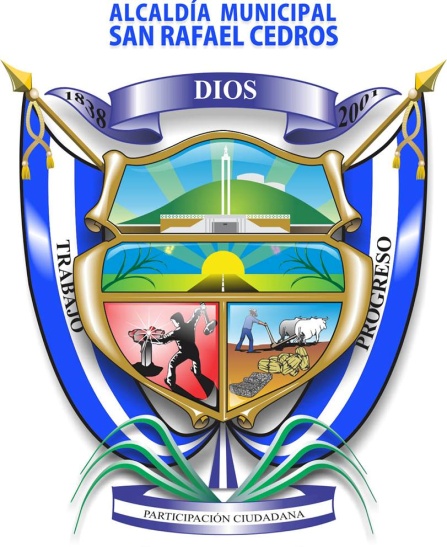 INFORME DE AUDITORIA INTERNA DEL EXAMEN ESPECIAL APLICADO A LOS REQUERIMIENTOS DEL CONSEJO, ALCALDE O SÍNDICO MUNICIPALSAN RAFAEL CEDROS, 05 DE DICIEMBRE 2018INDICEINTRODUCCION … ..………………………………..…………………	3OBJETIVOS Y ALCANCES DE LA AUDITORIA ………………….. 	3OBJETIVOS GENERAL Y ESPECIFICOS ………………......	3GENERAL……………………………………………………….            3ESPECIFICO……………………………………………………            4 ALCANCE DE LA AUDITORIA  …….………………………….	4PROCEDIMIENTOS DE AUDITORIA APLICADOS ……………….	4 RESULTADOS DE LA AUDITORIA REALIZADA …………………	5RECOMENDACIONES ……………………………………………….       5CONCLUSION …………………………………………………………       5PARRAFO ACLARATORIO ………………………………………….       5INFORME DE AUDITORIA ESPECIAL APLICADA A LOS REQUERIMIENTOS DEL CONSEJO, ALCALDE O SINDICO DE LA MUNICIPALIDAD DE SAN RAFAEL CEDROS.SeñoresAlcalde Municipal y Honorable ConcejoPresentes.INTRODUCCIÓN	El presente informe corresponde al examen de auditoría especial aplicado a los Requerimientos del Consejo, Alcalde o Sindico de la Municipalidad de San Rafael Cedros, con el propósito de verificar los procedimientos que desarrolla, la documentación que ahí se maneja y principalmente el cumplimiento del marco legal regulatorio en dichas operaciones.OJETIVOS Y ALCANCES DE LA AUDITORIAOBJETIVOS GENERAL Y ESPECIFICOSObjetivo General del ExamenEmitir un informe, que contenga los resultados obtenidos del Examen de Auditoría Aplicado a los Requerimientos del Consejo, Alcalde o Sindico de la Alcaldía Municipal de San Rafael Cedros, departamento de Cuscatlán.Objetivos EspecíficosVerificar el cumplimiento de las Normas Técnicas de Control Interno Específicas de la Municipalidad; así como de las Leyes, Reglamentos, Acuerdos, Manuales y otras disposiciones aplicables a los Requerimientos del Consejo, Alcalde o Sindico de la Municipalidad. Promover la eficiencia, eficacia y efectividad de los Requerimientos. Verificar que los Requerimientos del Consejo, Alcalde o Síndico Municipal se hayan cumplido.ALCANCE DE LA AUDITORIAEl presente examen comprende una evaluación del Control Interno Institucional de la Municipalidad de San Rafael Cedros, así como una revisión de los Requerimientos del Consejo, Alcalde o Síndico Municipal, tomando de base las Normas de Auditoría Gubernamental emitidas por la Corte de Cuentas de la República.PROCEDIMIENTOS DE AUDITORIA APLICADOSEl procedimiento a seguir durante la fase de evaluación es el siguiente:Se solicitaron los registros de los Requerimientos del Consejo, Alcalde o Síndico Municipal.Se verifico si los Requerimientos hechos a las distintas Unidades han sido solventadas por estas. Preparación de notas de observaciones, si las hubiere y remitirlas a quién corresponda para que emita sus respectivos comentarios.Emisión del informe de resultados, para remitirlos a las Autoridades Municipales y una copia a la Corte de Cuentas de la República. RESULTADOS DE LA AUDITORIA REALIZADANo hay resultados que mostrar en este examen.RECOMENDACIONESAl no haber hallazgos en este examen, no surgen recomendaciones a emitir.CONCLUSIONDurante la ejecución del examen realizado a los Requerimientos del Consejo, Alcalde o Síndico Municipal, se pudo constatar que todos los requerimientos a las unidades de la municipalidad se cumplieron.PARRAFO ACLARATORIOEl presente informe contiene los resultados obtenidos de la Auditoría Especial Aplicada a los Requerimientos del Consejo, Alcalde o Síndico de la Municipalidad de San Rafael Cedros, departamento de Cuscatlán, de conformidad con las Normas de Auditoria Gubernamental de El Salvador, emitidas por la Corte de Cuentas de la Republica, ha sido elaborado para informar al Consejo Municipal a los funcionarios y empleados relacionados.San Rafael Cedros, 05 de diciembre de 2018.DIOS UNIÓN LIBERTADLic. Félix Mauricio FloresAuditor Interno